T.C.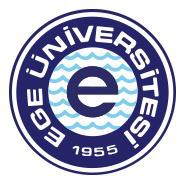 EGE ÜNİVERSİTESİ REKTÖRLÜĞÜ       Sosyal Bilimler Enstitüsü"Huzurlu Üniversite, Kaliteli Eğitim,           PAYDAŞ ÖNCELİKLENDİRME TABLOSU            Aydınlık Gelecek”										Ek-52.7 Paydaş AnaliziBaşkanlığımızın iç ve dış paydaşlarının birimimiz ile olan ilişkileri, aşağıdaki tabloda belirtilmiştir.Şekil 1. Paydaş Etki Önem MatrisiT.C.EGE ÜNİVERSİTESİ REKTÖRLÜĞÜSosyal Bilimler Enstitüsü"Huzurlu Üniversite, Kaliteli Eğitim,           PAYDAŞ ÖNCELİKLENDİRME TABLOSU            Aydınlık Gelecek”Tablo 3. Paydaş Önceliklendirme TablosuHAZIRLAYANKoray KULEYİN                       Enstitü SekreteriKONTROL EDENProf.Dr. Mustafa MUTLUEREnstitü MüdürüONAYLAYANDoç.Dr. Göknur ŞİŞMAN AYDIN YS KoordinatörüPaydaş Adıİç Paydaş/Dış PaydaşÖnem DüzeyiEtki DüzeyiÖnceliğiEge Üniversitesi RektörlüğüİPYüksekGüçlüBirlikte ÇalışBirim YöneticileriİPDüşükZayıfİzleDaire BaşkanlıklarıİPYüksekGüçlüBirlikte ÇalışAna Bilim Dalı BaşkanlıklarıİPYüksek GüçlüBirlikte ÇalışAkademik PersonelİPYüksekGüçlüÇıkarlarını Gözetİdari PersonelİPYüksekZayıfÇıkarlarınıGözet, Çalışmalara Dâhil EtSözleşmeli PersonelİPYüksekZayıfÇıkarlarınıGözet, Çalışmalara Dâhil Etİşçi PersonelİPYüksekZayıfÇıkarlarınıGözet, Çalışmalara Dâhil EtEmekli PersonelİPYüksekZayıfÇıkarlarını GözetCumhurbaşkanlığı İdari İşler BaşkanlığıDPYüksekGüçlüBirlikte ÇalışCumhurbaşkanlığı Strateji Bütçe BaşkanlığıDPYüksekGüçlüBirlikte ÇalışYükseköğretim Kurulu BaşkanlığıDPYüksekGüçlüBirlikte ÇalışÜniversitelerarası Kurul BaşkanlığıDPYüksekGüçlüBirlikte ÇalışÖğrenci Seçme ve Yerleştirme Merkez BaşkanlığıDPYüksekGüçlüBirlikte ÇalışBakanlıklarDPYüksekGüçlüBirlikte Çalışİzmir Valiliği ve Bağlı MüdürlüklerDPYüksekGüçlüBirlikte ÇalışSosyal Güvenlik Kurumu Başkanlığı ve Bağlı İl MüdürlükleriDPYüksekGüçlüBirlikte ÇalışKaymakamlıklarDPYüksekGüçlüBirlikte ÇalışBelediyelerDPYüksekGüçlüBirlikte ÇalışDiğer ÜniversitelerDPYüksekGüçlüBirlikte ÇalışDiğer Kamu Kurum ve KuruluşlarıDPYüksekGüçlüBirlikte ÇalışYerel Kamu İdareleriDPYüksekGüçlüBirlikte ÇalışSendikalarDPDüşükZayıfİzleÖzel SektörDPYüksekDüşükBilgilendirHAZIRLAYANKorak KULEYİN                       Enstitü SekreteriKONTROL EDEN Prof.Dr. Mustafa MUTLUEREnstitü MüdürüONAYLAYANDoç.Dr. Göknur ŞİŞMAN AYDINYS Koordinatörü